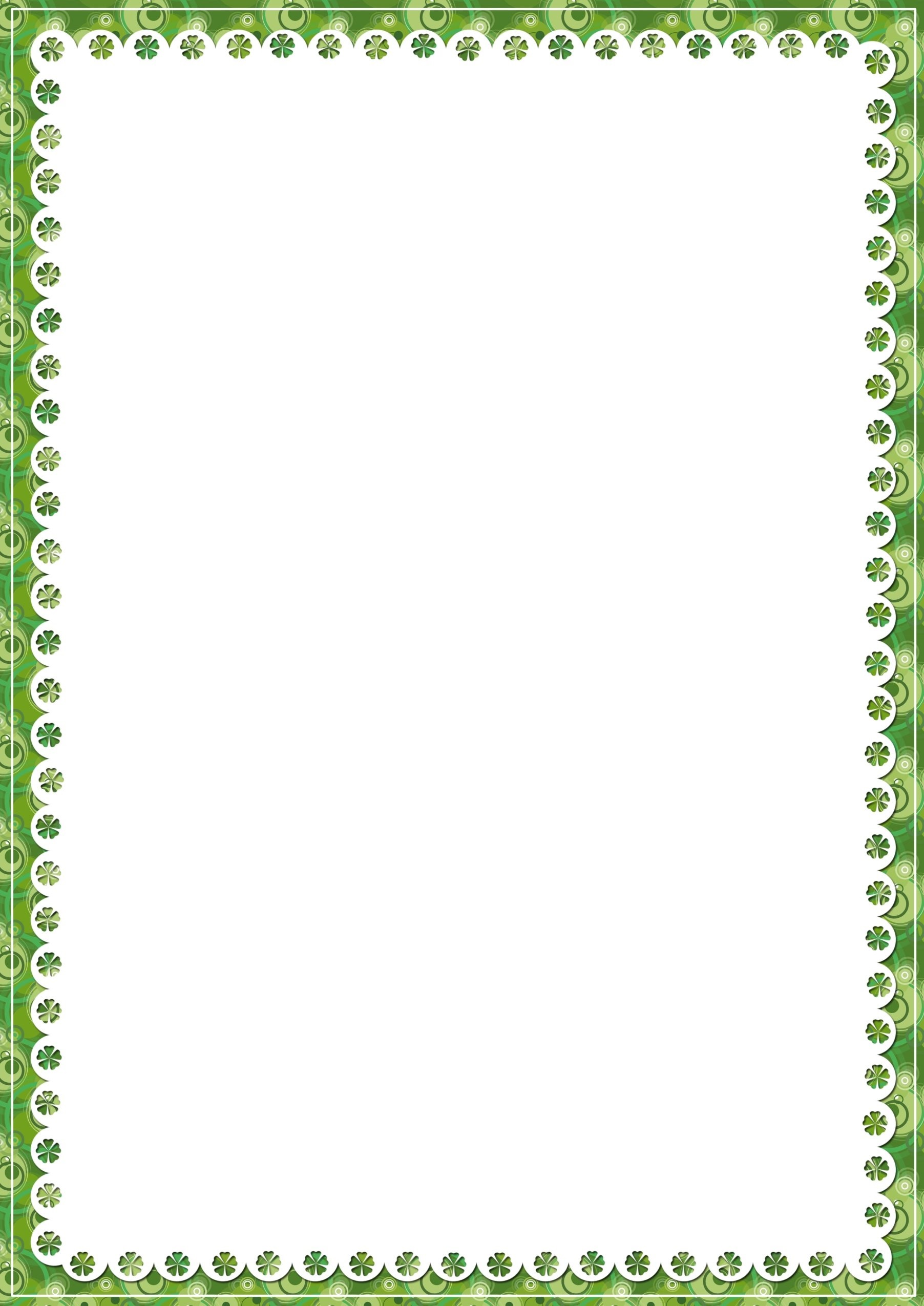 «Мы здоровые ребята»Программное содержание:Образовательные задачи: совершенствовать умения действовать по сигналу, ползать на четвереньках, перешагивать через предметы, кидать мяч в корзину, применять нетрадиционное спортивное оборудование (массажную дорожку)Развивающие задачи: развитие двигательной активности, меткости, умения повторять движения за воспитателем.Воспитательные задачи: воспитывать дисциплинированность, активность в ходе досуга.Оборудование: дорожка для перешагивания, массажная дорожка, мячи, корзины.Ход досуга:      В группу заходит девочка Катя, кашляет, чихает, шмыгает носом.Воспитатель здоровается с ней и спрашивает?-Что с тобой случилось? Почему ты кашляешь, шмыгаешь носом? Ты заболела?Катя: Да, я болею, часто простужаюсь, у меня совсем нет сил, что мне делать, чтобы не болеть?Воспитатель: Чтобы быть здоровым, крепким и сильным надо заниматься спортом: каждое утро делать зарядку, заниматься физкультурой, есть витамины (фрукты и овощи). Вот в нашей группе все дети занимаются спортом и не болеют. Ты хочешь стать такой же как они?Катя: Конечно, хочу, мне так надоело болеть.Воспитатель: Ребята, давайте покажем Кате, как надо заниматься физкультурой. Но для начала сделаем зарядкуРаз, два, три, четыре, пять (дети шагают)Начинаем мы играть (потянулись)Спинку бодро разогнулиРучки к верху потянули,Ножками потопали,Ручками похлопали,Вот и стали мы сильней (показали силу)Здоровей и веселей (улыбнулись друг другу)Воспитатель:1. Мы ребята хоть куда и шагаем без труда (дети перешагивают через предметы)Воспитатель:2. Как зайчата на лугуВ обруч прыгнем на ходу (дети прыгают в обруч)Воспитатель:3. Любим бегать по дорожке,Разминать стопу у ножки.(дети ходят по массажной дорожке)Воспитатель:4. Любим в мячик мы игратьи в корзинку попадать(дети кидают мячи в корзину)Воспитатель:5. Ползаем на четверенькахИ несколько нам не лень(дети ползают на четвереньках до игрушки Мишки)Воспитатель: Молодцы ребята! сильные, ловкие. Ну что, Катя, тебе понравилось заниматься физкультурой?Катя: Да, очень! У меня даже насморк почти прошел и кашля нет. Спасибо вам большое, ребята! Теперь я каждый день буду делать зарядку и заниматься спортом, чтобы быть такой же сильной и крепкой как вы!Воспитатель: Я очень рада, что мы тебе помогли. А еще я приготовила для вас гостинец, вкусный, полезный, витаминный сок. Пейте на здоровье!Чтоб здоровье укрепить,Нужно витамины пить.(дети пьют сок)Воспитатель:Вот какие мы ребята сильные, здоровые, ко всему готовые!